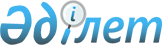 О подписании Протокола о внесении изменений в Соглашение между Правительством Республики Казахстан и Правительством Кыргызской Республики о сотрудничестве в области образования от 4 июля 2006 годаПостановление Правительства Республики Казахстан от 25 апреля 2022 года № 243
      Правительство Республики Казахстан ПОСТАНОВЛЯЕТ:
      1. Одобрить прилагаемый проект Протокола о внесении изменений в Соглашение между Правительством Республики Казахстан и Правительством Кыргызской Республики о сотрудничестве в области образования от 4 июля 2006 года. 
      2. Уполномочить Министра образования и науки Республики Казахстан Аймагамбетова Асхата Канатовича подписать от имени Правительства Республики Казахстан Протокол о внесении изменений в Соглашение между Правительством Республики Казахстан и Правительством Кыргызской Республики о сотрудничестве в области образования от 4 июля 2006 года, разрешив вносить изменения и дополнения, не имеющие принципиального характера.
      3. Настоящее постановление вводится в действие со дня его подписания. Протокол
о внесении изменений в Соглашение между Правительством Республики Казахстан и Правительством Кыргызской Республики о сотрудничестве в области образования от 4 июля 2006 года
      Правительство Республики Казахстан и Кабинет Министров Кыргызской Республики, далее именуемые "Сторонами", руководствуясь статьей 7 Соглашения между Правительством Республики Казахстан и Правительством Кыргызской Республики о сотрудничестве в области образования от 4 июля 2006 года, далее именуемое "Соглашение",
      согласились о внесении следующих изменений в Соглашение:
      В наименовании Соглашения и далее по всему тексту слова "Правительством Кыргызской Республики" заменить словами "Кабинетом Министров Кыргызской Республики" в соответствующих падежах и склонениях. Статья 1
      Статью 3 Соглашения изложить в следующей редакции:
      1. "Казахстанская сторона предоставляет кыргызской стороне ежегодное обучение в организациях высшего и (или) послевузовского образования Республики Казахстан до 50 мест по следующему принципу:
      – гражданам Кыргызской Республики обучение по областям образования "информационно-коммуникационные технологии", "инженерные, обрабатывающие и строительные отрасли", "сельское хозяйство и биоресурсы" – 15 человек (бакалавриат – 10, магистратура – 5), "здравоохранение и социальное обеспечение (медицина)" – 5 человек, "программа непрерывного интегрированного медицинского образования (6 лет обучения) и резидентура (до 5 лет обучения)", "педагогические науки", "искусство и гуманитарные науки", "социальные науки, журналистика и информация", "бизнес, управление и право" – 10 человек (бакалавриат – 5, магистратура – 5);
      – лицам казахской национальности, являющимся гражданами Кыргызской Республики, до 20 мест обучения (бакалавриат – 10, магистратура – 10) в организациях высшего и (или) послевузовского образования Республики Казахстан по программам бакалавриата и магистратуры, по областям образования "информационно-коммуникационные технологии", "инженерные, обрабатывающие и строительные отрасли", "сельское хозяйство и биоресурсы", "педагогические науки", "искусство и гуманитарные науки", "социальные науки, журналистика и информация", "бизнес, управление и право". 
      2. Кыргызская сторона предоставляет казахстанской стороне обучение по техническим специальностям – 4 человека (бакалавриат – 2, магистратура – 2), по медицинским специальностям – 3 человека (специалитет/ординатура – 3), по гуманитарно-экономическим специальностям – 3 человека (бакалавриат – 2, магистратура – 1).
      3. Казахстанская сторона ежегодно до 30 марта предоставляет Кыргызской стороне наименования организаций высшего и (или) послевузовского образования.
      Кыргызская сторона ежегодно до 30 марта предоставляет Казахстанской стороне наименования образовательных организаций высшего профессионального образования.
      4. Направляющая сторона ежегодно не позднее 30 мая предоставляет принимающей Стороне необходимые документы кандидатов на обучение.
      5. Казахстанская сторона ежегодно до 1 июля направляет Кыргызской стороне подтверждение о приеме кандидатов в организации высшего и (или) послевузовского образования.
      6. Кыргызская сторона ежегодно до 1 июля направляет Казахстанской стороне подтверждение о приеме кандидатов в образовательные организации высшего профессионального образования.
      7. Срок обучения по программам бакалавриата, магистратуры, резидентуры, специалитет/ординатуры определяется в соответствии с законодательством принимающей Стороны.". Статья 2
      Настоящий Протокол является неотъемлемой частью Соглашения и вступает в силу в порядке, установленном статьей 10 Соглашения, и прекращает свое действие одновременно с прекращением действия Соглашения.
      Совершено "___" __________ 202__года в городе ____________ в двух экземплярах, каждый на казахском, кыргызском и русском языках, причем все тексты являются равно аутентичными. В случае возникновения разногласий между Сторонами при толковании или применении положений настоящего Протокола Стороны обращаются к тексту на русском языке.
					© 2012. РГП на ПХВ «Институт законодательства и правовой информации Республики Казахстан» Министерства юстиции Республики Казахстан
				
      Премьер-МинистрРеспублики Казахстан 

А. Смаилов
Одобрен
постановлением Правительства
Республики Казахстан
от 25 апреля 2022 года № 243Проект
ЗАПРАВИТЕЛЬСТВО РЕСПУБЛИКИ КАЗАХСТАН
ЗАКАБИНЕТ МИНИСТРОВКЫРГЫЗСКОЙ РЕСПУБЛИКИ
